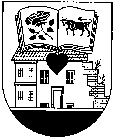 		Vadovaudamasis Lietuvos Respublikos vietos savivaldos įstatymo 29 straipsnio 8 dalies 2 punktu, Lietuvos Respublikos šilumos ūkio įstatymo 13 straipsnio 1 ir 2 dalimis, Šilumos tiekimo ir vartojimo taisyklėmis, patvirtintomis Lietuvos Respublikos energetikos ministro 2010 m. spalio 25 d. įsakymu Nr.1-297 „Dėl Šilumos tiekimo ir vartojimo taisyklių patvirtinimo“:		1. Į s a k a u  Ukmergės rajone 2019-2020 m. šildymo sezoną baigti 2020 m. balandžio 29 d. 		2. N u s t a t a u,  kad šilumos vartotojai turi teisę teisės aktuose nustatyta tvarka patys nuspręsti dėl savo pastatų šildymo pabaigos, nepažeidžiant teisės aktuose nustatytų higienos normų. Administracijos direktorius 						Darius VarnasAlgimantas ŠuminskasUKMERGĖS RAJONO SAVIVALDYBĖS ADMINISTRACIJOS  DIREKTORIUSĮSAKYMASDĖL 2019-2020 METŲ ŠILDYMO SEZONO PABAIGOSUKMERGĖS RAJONE2020 m. balandžio   27    d. Nr.13-597Ukmergė